Учитель математики Паньшина Елена Николаевна МАОУ Новотарманская СОШ План-конспект урока математики в 5-м классе «Умножение десятичных дробей в задачах на движение.»(учебник Виленкин Н.Я. Математика 5 класс)Тип урока: урок совершенствования знаний, умений и навыков.Цели урока:Повторить сложение и вычитание десятичных дробей; умножение и деление десятичных дробей на натуральное число;закрепить алгоритм умножения десятичных дробей;углубить, упрочить полученные знания и навыки в решении задач;развитие математического мышления и логической речи учащихся;развитие любознательности и внимания.Оборудование: индивидуальные карточки, плакаты, карточки с тестом.Организационный момент (вступительное слово учителя).Здравствуйте, ребята. Мы продолжаем с вами изучение десятичных дробей. Решение примеров и задач – практическое искусство. Решение любого достаточно трудного примера или задачи требует напряжённого труда, воспитывает волю, упорство, развивает любознательность, смекалку. И только упорный человек может добиться правильного результата.Определение темы урока.А теперь открыли тетради и записали число, классная работа … и что мы еще должны записать (тему)? Что мы изучали на предыдущих уроках? (десятичные. дроби) Первую часть темы определили.Давайте повторим свойства умножения десятичных дробей.(Повторяют свойства умножения десятичных дробей)Чтобы умножить одну десятичную дробь на другую надо: Перемножить их, не обращая внимания на запятые;Отделить запятой в произведении столько цифр СПРАВА, сколько их стоит после запятой в ОБОИХ МНОЖИТЕЛЯХ ВМЕСТЕ.А теперь повторим частные случаи.Чтобы умножить число на 0,1; 0,01; 0,001 и т.д. для этого надо перенести запятую влево на столько цифр, сколько нулей стоит перед единицей в множителе.Чтобы умножить десятичную дробь на 10; 100; 1000 и т.д. для этого надо перенести запятую вправо на столько цифр, сколько нулей стоит после единицы в множителе. Выполнить вычисления.Теперь руководствуясь правилами умножения, выполните вычисления. В итоге у вас получится ключевое слово, и мы с вами сможем узнать цель нашего урока.Выполнив, правильно вычисления вы узнаете цель нашего урока:(на доске слайд)21,45  0,1 = 2,45 Д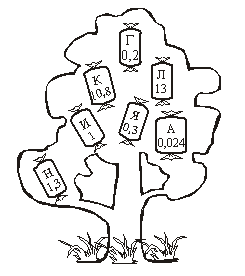 6,98  100 = 698 В6,18: 3 = 2,06 И5,3  5 = 26,5 Ж0,5  0,7 = 0,35 Е0,7  0,14 = 9,8 Н16,16: 16 = 1,01 И4,1  0,2 = 0,82 ЕИ так тема нашего урока: «Умножение десятичных дробей в задачах на движение.»Игра «Думай и соображай».Нам известно, что в математике от положения запятой зависит верность или неверность равенства, верный ли получился ответ в примере, задачи. Я предлагаю вашему вниманию игру «Думай и соображай».1. Найдите ошибку и объясните её.а) 24,31*13= 31,603б) 18,9*30= 5,67
в) 0,17 • 31,2 = 53,042. Найдите потерянную запятую.а) 2,25*0,6= 135
б) 5,2*11= 572
в) 0,14*0,27=378Мы на прошлых уроках изучили умножение десятичных дробей, теперь мы с вами научимся применять наши знания в решении задач.Давайте повторим формулы движения. Какие формулы вызнаете?Формулы движения:S = t – формула путиДвижение по реке:по т.р. = собств. + т.р.против т.р. = собств. – т.рТеперь давайте их применим – напишем математический диктант. Кто желает к доске?Собственная скорость моторной лодки 48,2 км/ч. Скорость течения 1,2 км/ч Найдите скорость лодки против течения. (47 км/ч)Скорость автомобиля 60 км/ч. Какое расстояние пройдет автомобиль за 0,3 ч? (18 км)Скорость теплохода по течению реки 33,4 км/ч. Скорость течения 2,3 км/ч Найдите собственную скорость теплохода. (31,1 км/ч)Скорость электрички 50 км/ч. Какое расстояние пройдет электричка за 0,1 ч? (5км)Самоконтроль – оценку выставляет класс
Работа по темеИтак, давайте поработаем теперь с задачей.Задача про Незнайку До земляничной поляны Незнайка плыл 0,4 часа на пароходе по течению реки. Скорость парохода 21,8 км/ч, скорость течения реки 2,7 км/ч. На каком расстоянии от дома Незнайки находится поляна?давайте составим краткую запись вместе:О чем говорится в задаче (Незнайка плыл из дома до Земляничной поляны)Сколько он плыл времени? (0,4 ч)С какой скоростью он плыл? (не известно)А что нам известно? (V течения = 2,7км/ч и )V катера = 21,8 км/ч)какой главный вопрос задачи? (на каком расстоянии полянка от дома)Все данные мы записали?Давайте проверимРешение (на доске слайд)t =0,4 чV течения = 2,7км/чV катера = 21,8 км/чS-?кмКак решать будем?Давайте составим план решения:Что нам надо найти? (расстояние)Как нам это надо сделать? (S=Vt)Мы все компоненты знаем? (нет)Что мы не знаем? (скорость)Как искать будем? (V по течению = V катера + V течения)Теперь мы можем решить задачу?Решаем самостоятельно, через 2 мин проверим решение.Решение.V по течению = V катера + V теченияV по течению =21,8+2,7=24,5(км/ч)S=VtS= 24,5 0,4 =9,8(км)Ответ: клубничная поляна находится от дома Незнайки на расстоянии 9,8 км.Физминутка. Загадываем число (например, «три»).2. Учитель бросает мячик любому ученику и называет действие (например, «отнять 0,2»).3. Ученик ловит мяч и говорит ответ («2,8»).4. Если ответ правильный, то ученик продолжает игру (бросает мяч другому ученику и называет новое действие).5. Если ответ неправильный, то ученик выходит из игры (возвращает мяч учителю и садится на место).Решение тренировочных упражнений.№ 561. / нахождение пройденного пути/.№ 563. / нахождение пройденного пути/.Выставление оценок.VII. Домашнее задание.№ 585, 587.Рефлексиякакая цель была поставлена?мы ее достигли?я вам предлагаю оценить свою работу на уроке (закончить фразы)Мы научились…Я могу…Я испытываю затруднения…(что надо сделать?)Мне понравилось…